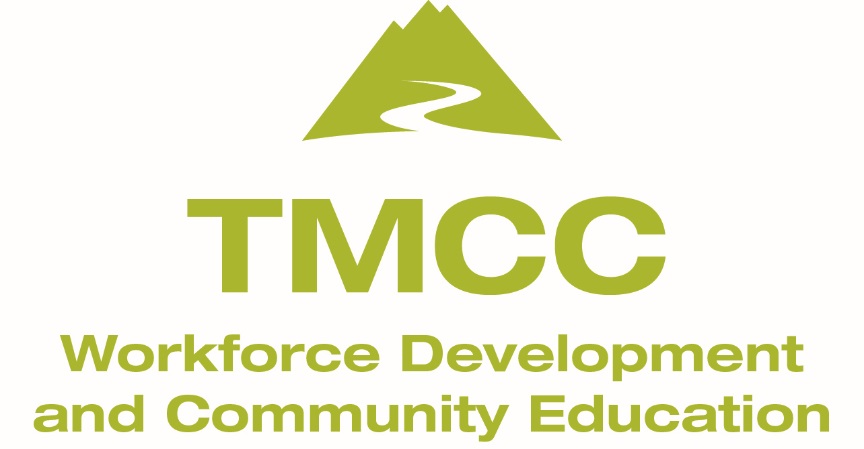 Colored Pencil Supply ListA quality colored pencil set: 24 count preferred. Be aware that 12 count sets contain a limited selection of color choices. If you purchase a 12 count set, you will need to supplement your set with additional colors by purchasing individual colored pencils. 
Below is a list of quality brands:
Prismacolor Premier 
Prismacolor Verithin 
Faber Castell Polychromos 
Derwent Colorsoft 
Koh-I-Noor PolycolorPaper: Strathmore ‘Bristol Vellum’ or a Strathmore ‘400 series colored pencil’ spiral drawing pad in size 9x12” Pencil sharpener that will accommodate the diameter of your pencils. Pastel Chalk PencilsOil based colored pencilsPlastic eraser